Приложение №5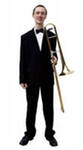 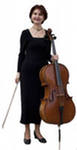 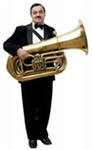 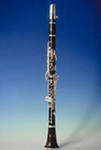 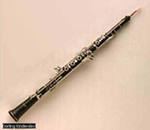 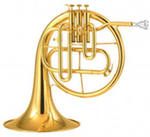 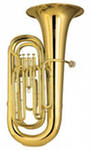 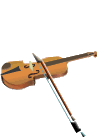 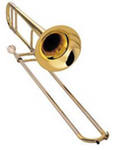 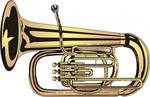 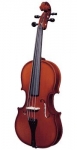 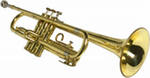 Труба.     Тромбон.       СкрипкаСкрипка.      Альт.       Флейта.Флейта.          Гобой.        Труба.Туба.       Труба.        Контрабас.Контрабас.      Скрипка.       Труба.Фагот.        Скрипка.        Альт. Труба.    Контрабас.      Скрипка.